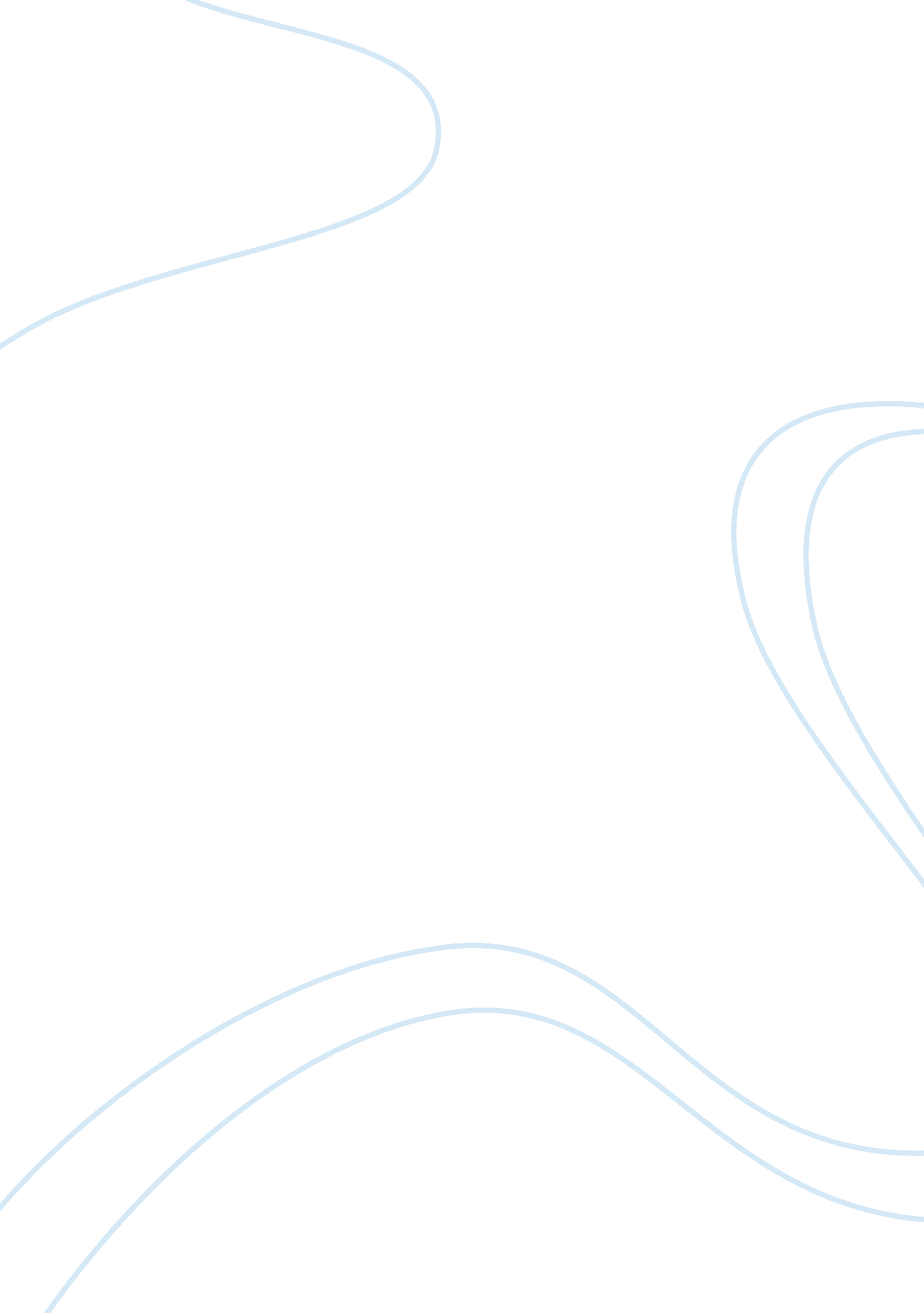 Frankenstein essay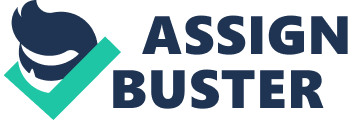 Frankenstein: The Creature If the creature were placed in modern times, then people would treat him exactly as characters in the book treated him. If a family raises the creature like any normal human being would be raised, then the creature would have turned out different. When he enters a school, people would treat him wrong and like if he was a terrible person. Society today would not have treated him any better than society during Victor Frankenstein’ s time period; if anything today’s society would probably treat him worse. In the story, Victor had the intention to bring something to life and take care of him but when victor saw the finished results he was horrified. When Victor abandoned the creature, the creature felt lonely and confused. Since Victor left the creature it caused him to have a reaction and do terrible things. He killed a few people close to Victor all because of how Victor pushed him to the side. If the creature had actual parents, ones that loved him and cared for him then the creature probably would not have lashed out. The role of a parent is very important to someone who does not understand the world. There was no one to teach him right and wrong or how to speak and read. A big issue in school is that people judge each other based on what they have and look like. If the creature stepped foot on school grounds, the students would not talk to him because he is not great looking and is a giant. I would be intimidated and kind of freaked out if the creature stepped foot into one of my classes. The reasons why people judged him back then is the same reason why people would judge him today, if not harsher. If the creature had good parents but was still being overwhelmed with the judgments, I don’t think he would have gone to the extremes that he did in the book. In the book he did not have anyone to turn to so he killed his creator’s, Victor, loved ones. If he gets teased and made fun of, he might look at the option of hurting himself rather than hating the person who created him. If the creature had real parents, unlike Victor, then he would have them to turn to them instead of seeking revenge. Victor Frankenstein’s creature would not have been treated differently. His parents would have been the only difference, because if he had real parents then he would have been cared for and take care of. Other people, like at school, would have judged him and would have made assumptions because of his physical features rather than getting to know him. One positive thing would e that the creature would have probably turned to his parents for help and not have gone the extreme and killed people. What Victor Frankenstein has created and the reactions the creature received, would not have changed from back then to present day. Today society would have reacted the same but it could be more harsh and hurt worse than it actually did in the past. Today’s society would mimic the time period back then but some consequences may have turned out differently. 